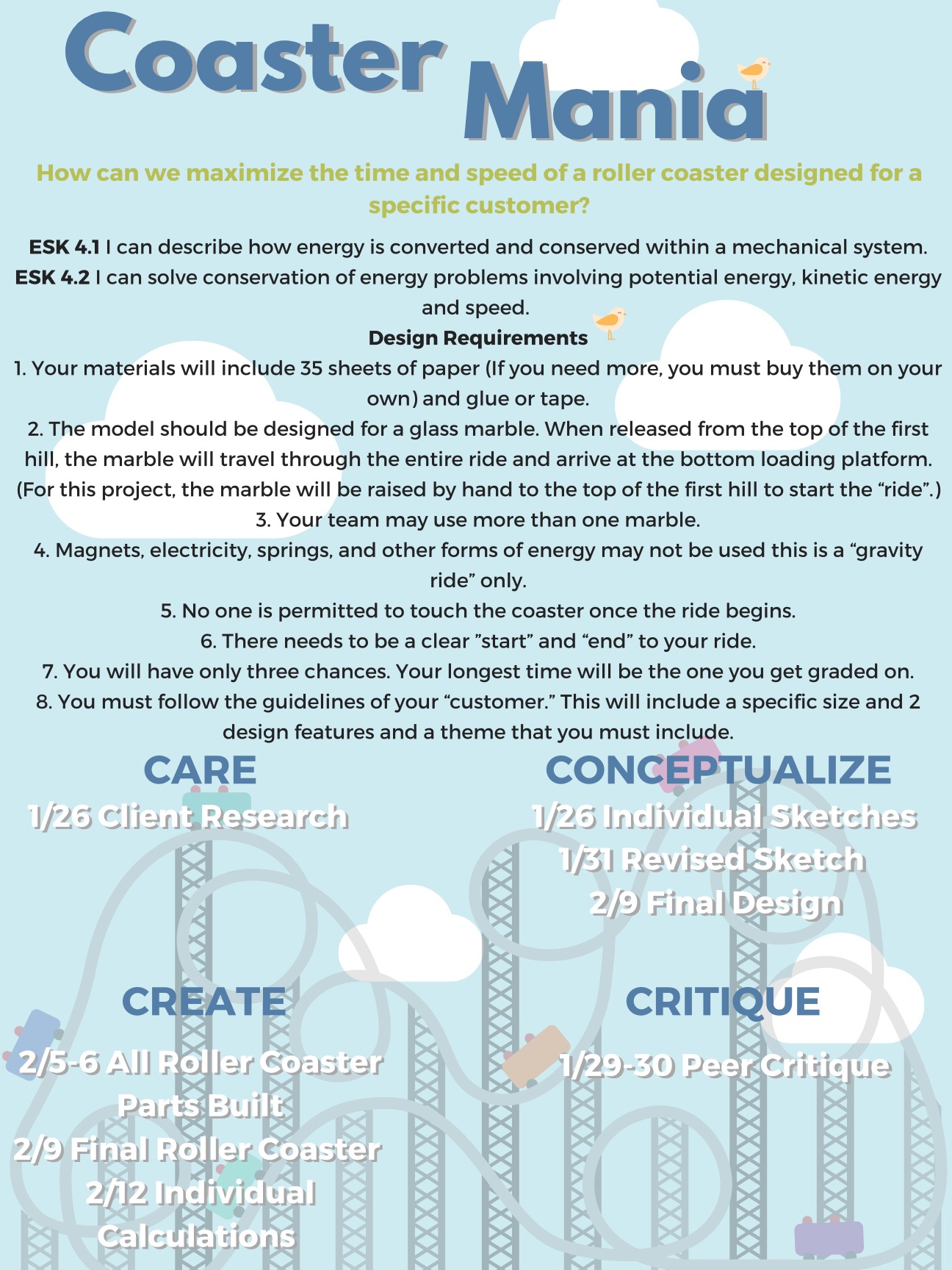 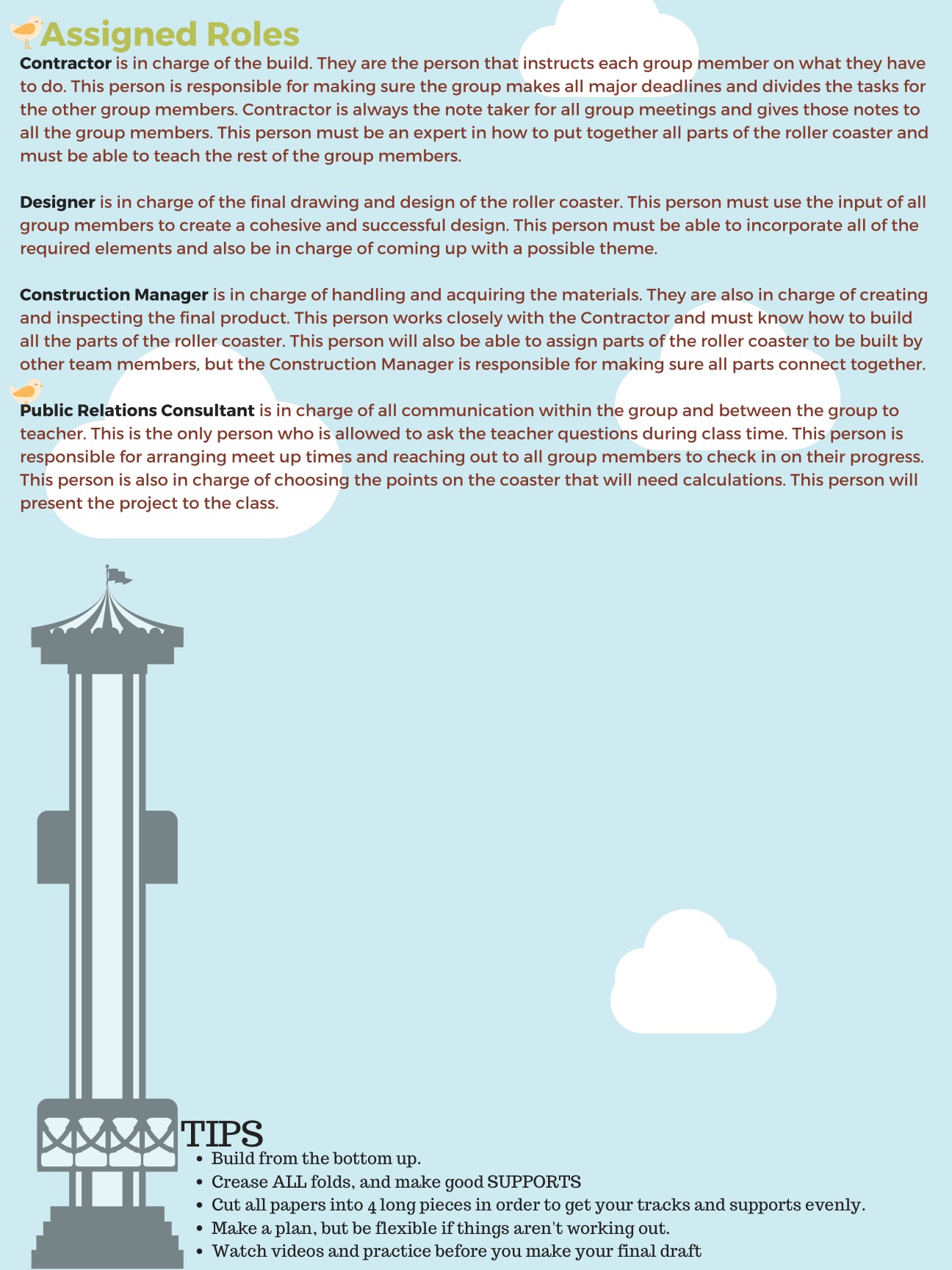 ** Bonus time will be added for a good theme up to +3 seconds4321ESK 4.1 I can describe how energy is converted and conserved within a mechanical systemWritten explanation is clear and fully explained. Explanation uses specific examples of your roller coaster to explain conservation of energyWritten explanation is clear and fully explained.Explanation is correct by not clear and may skip a few important vocab terms. Explanation is unclear or does not answer the prompt. ESK 4.2 I can solve conservation of energy problems involving potential energy, kinetic energy and speed.   All calculations made by the group are correct and make sense. All calculations are clearly labeled on diagram with bar graphs and pie charts. All calculations made by the group are correct and make sense. Some calculations are clearly labeled on diagram with bar graphs and pie charts.One or more calculations are missing or inaccurate. Some answers may not make sense or there are missing pie charts or bar graphs. More than 2 calculations are missing or inaccurate. It is not clear where the calculations take place.Timing**30 + seconds24-29 seconds19-23 seconds<19 secondsDesignDesign is thoughtfully created with the client’s ideas in mind. Design uses transformation of energy to create an exciting roller coaster to ride. Design is thoughtfully created with the client’s ideas in mind. Ride could be faster or more exciting for riders. Design does not completely connect with the client OR ride is not very exciting. Design is not cohesive or doesn’t work. Ride has to be intervened by the builders. Client RestrictionsAll client requirements are incorporated fully into the design. Design is all made out of paper. All client requirements are incorporated, but some may be a side thought. Design is all made out of paper. One of the requirements is missing OR there is an element not made from paper. More than one requirements are not a part, OR it is exceeds the size requirement 